Управление образования администрацииСтарооскольского городского округаМуниципальное бюджетное дошкольное образовательное учреждение  детский сад № 44 «Золушка» Старооскольского городского округа(МБДОУ ДС №44 «Золушка»)П Р И К А З«11» ноября 2016 г.                                                                                                 № 127В  соответствии с  федеральным законом  «Об образовании в Российской Федерации» (от 29.12.2012 года №  273-ФЗ в ред. 23.07.2013 года), с санитарно-эпидемиологическими правилами и нормативами СанПиН 2.4.1.3049-13  с  целью расширения сферы образовательных услуг в МБДОУ ДС №44 «Золушка», наиболее полного удовлетворения запросов населения на образовательные услуги, увеличения охвата детей с ОВЗ дошкольного возраста дошкольным образованием ПРИКАЗЫВАЮ:1. Открыть в МБДОУ ДС №44 «Золушка» группу кратковременного пребывания для детей с задержкой психического развития 1,5 – 4  лет на бюджетной основе с 15.12.2014 г.2. Утвердить Положение о группе кратковременного пребывания МБДОУ ДС № 44 «Золушка» (Приложение № 1).3. Утвердить списки детей для занятий в группе кратковременного пребывания  (Приложение № 2).4. Старшему воспитателю Тимоновой О.Н. организовать работу по заключению договоров об образовании с родителями  детей, посещающих группу кратковременного пребывания.5. Возложить ответственность за комплектование групп кратковременного пребывания на старшего воспитателя Тимонову О.Н.6. Установить режим работы групп кратковременного пребывания в рамках основного режима МБДОУ ДС №44 «Золушка»» в соответствии с расписанием ООД.7. Педагогу-психологу Лашиной Ю.В. с  целью сохранения психофизического здоровья и эмоционального благополучия детей в период их адаптации к дошкольному учреждению организовать психолого-педагогическое сопровождение детей и систематическое консультирование родителей для оказания помощи ребенку в более благоприятной интеграции его в коллектив сверстников.8. Определить ответственными за организацию работы в группе кратковременного пребывания следующих педагогов:- Фоломееву Л.Н., музыкального руководителя;- Черных Н.И., музыкального руководителя; - Васютину И.В., инструктора по физической культуре;- Попову С.В., воспитателя;- Трефилову Т.Д, воспитателя;- Лашину Ю.В., педагога-психолога;- Оберемченко Л.Н., учителя-логопеда.9. Ответственным педагогам осуществлять образовательный  процесс в соответствии с реализуемыми программами.10. Старшим медицинским сестрам Марковой Г.Б., Хожаиновой А.Г. осуществлять медицинский контроль за состоянием здоровья детей ГКП в период пребывания их в детском саду. 11. Контроль  исполнения данного приказа возложить на старшего воспитателя Тимонову О.Н.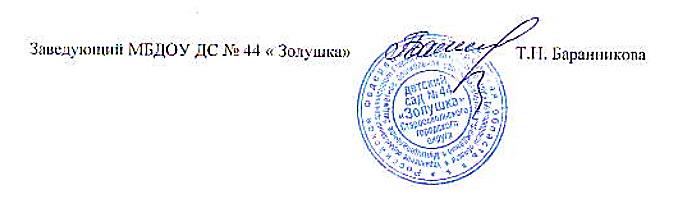 Об открытии группы кратковременного пребывания (ГКП) в МБДОУ ДС № 44 «Золушка» 